Trường Tiểu học Giang Biên triển khai cuộc thi viết thư UPU lần thứ 52.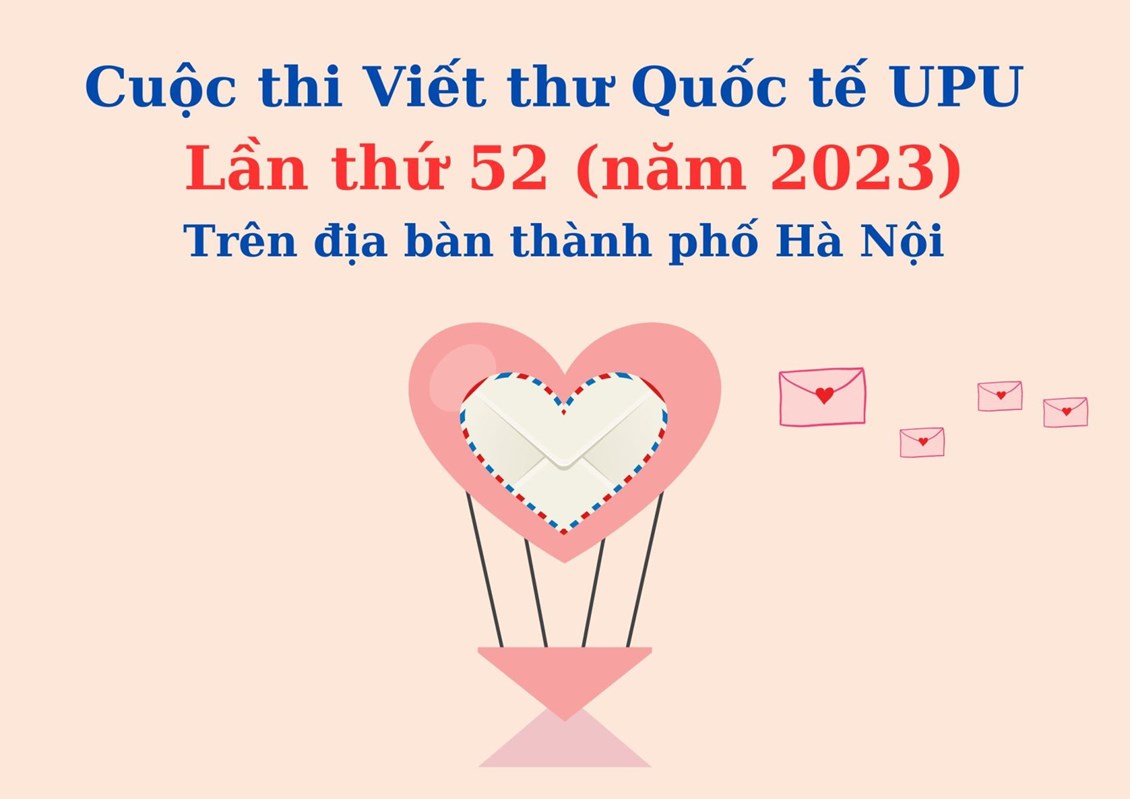 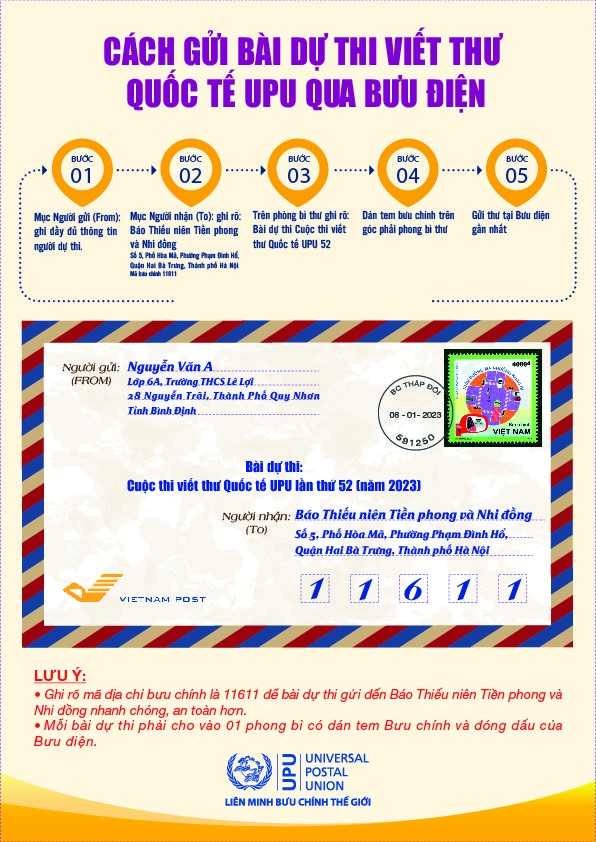 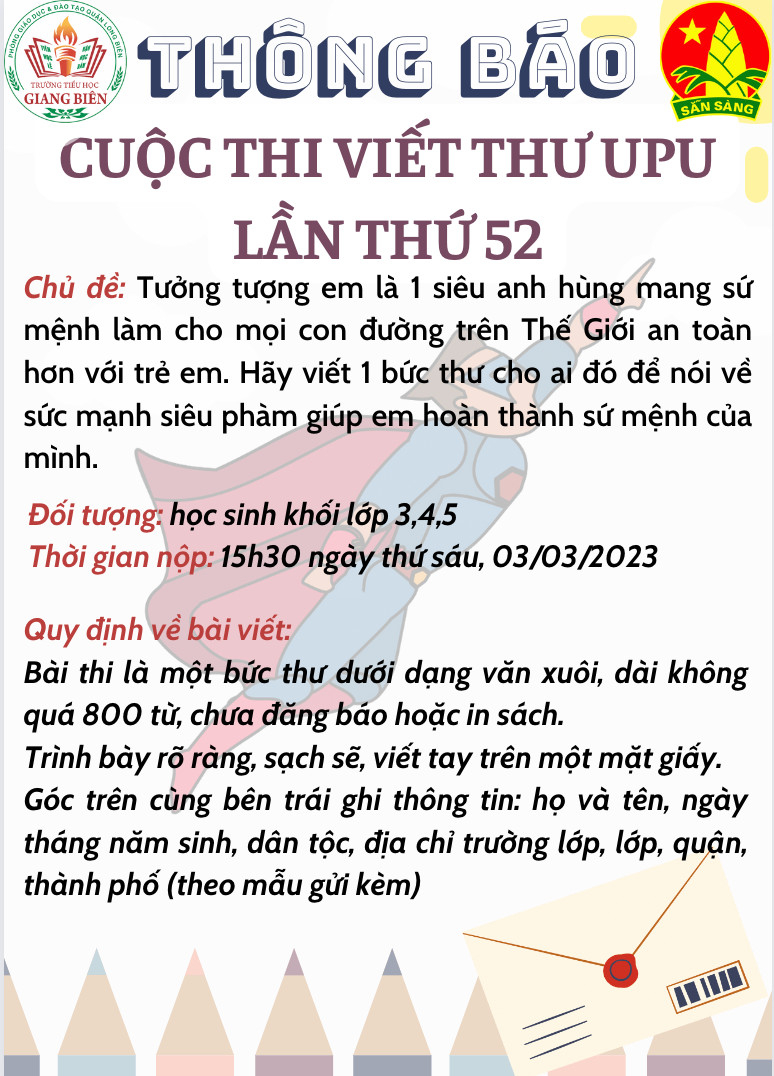 